Comment reconnait-on un cinéma ?1) Relie les étiquettes aux éléments de la devanture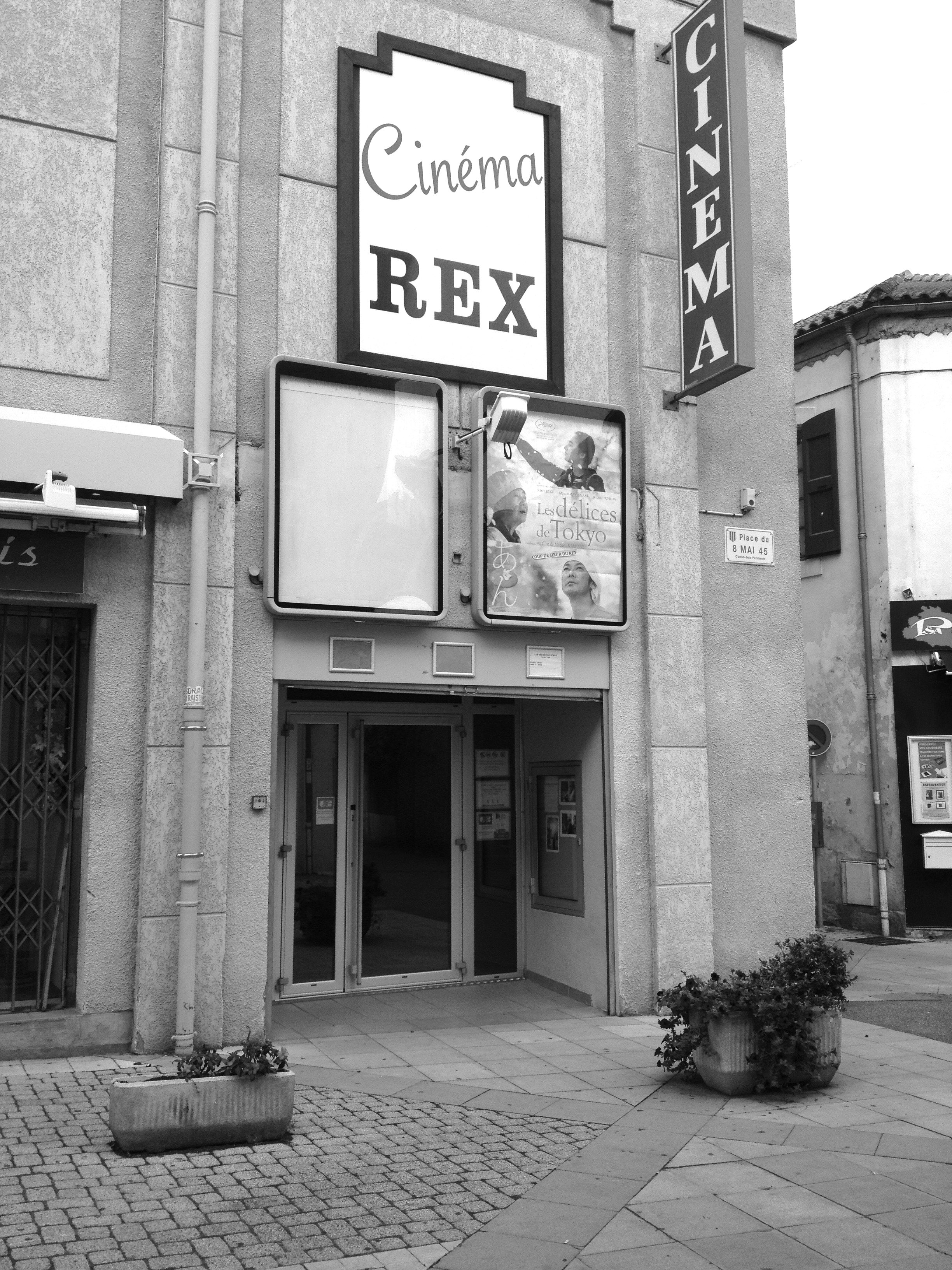 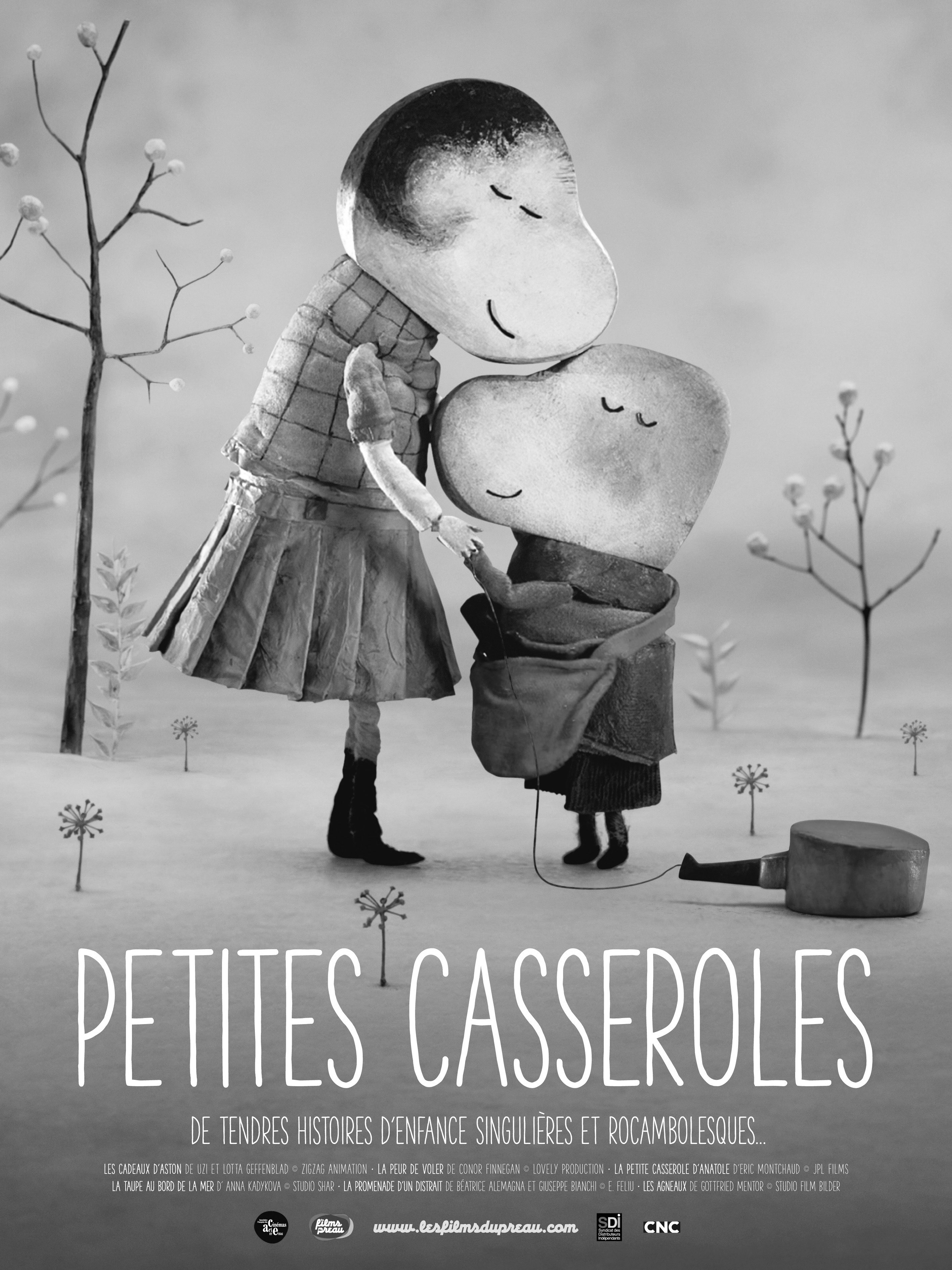 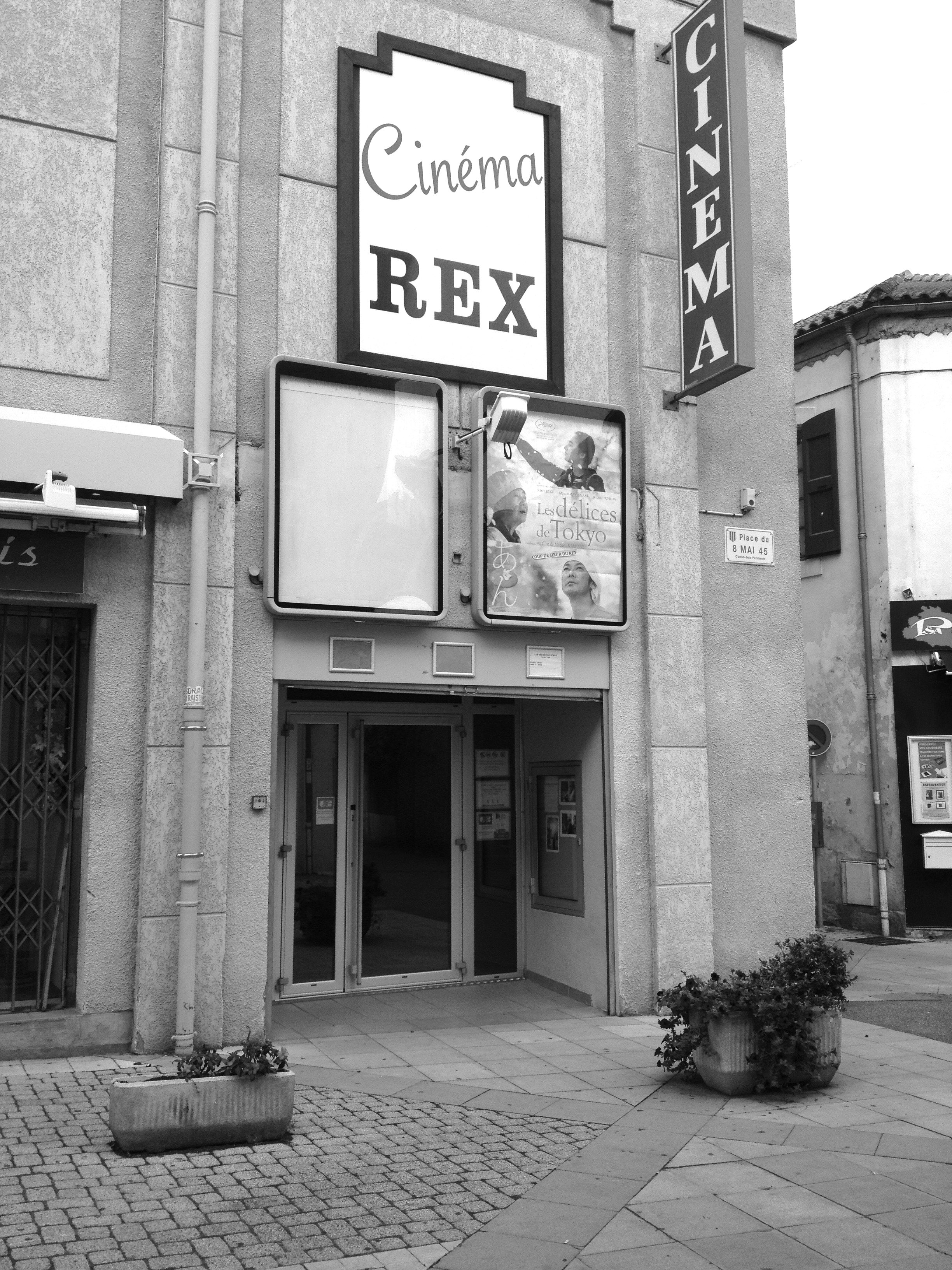 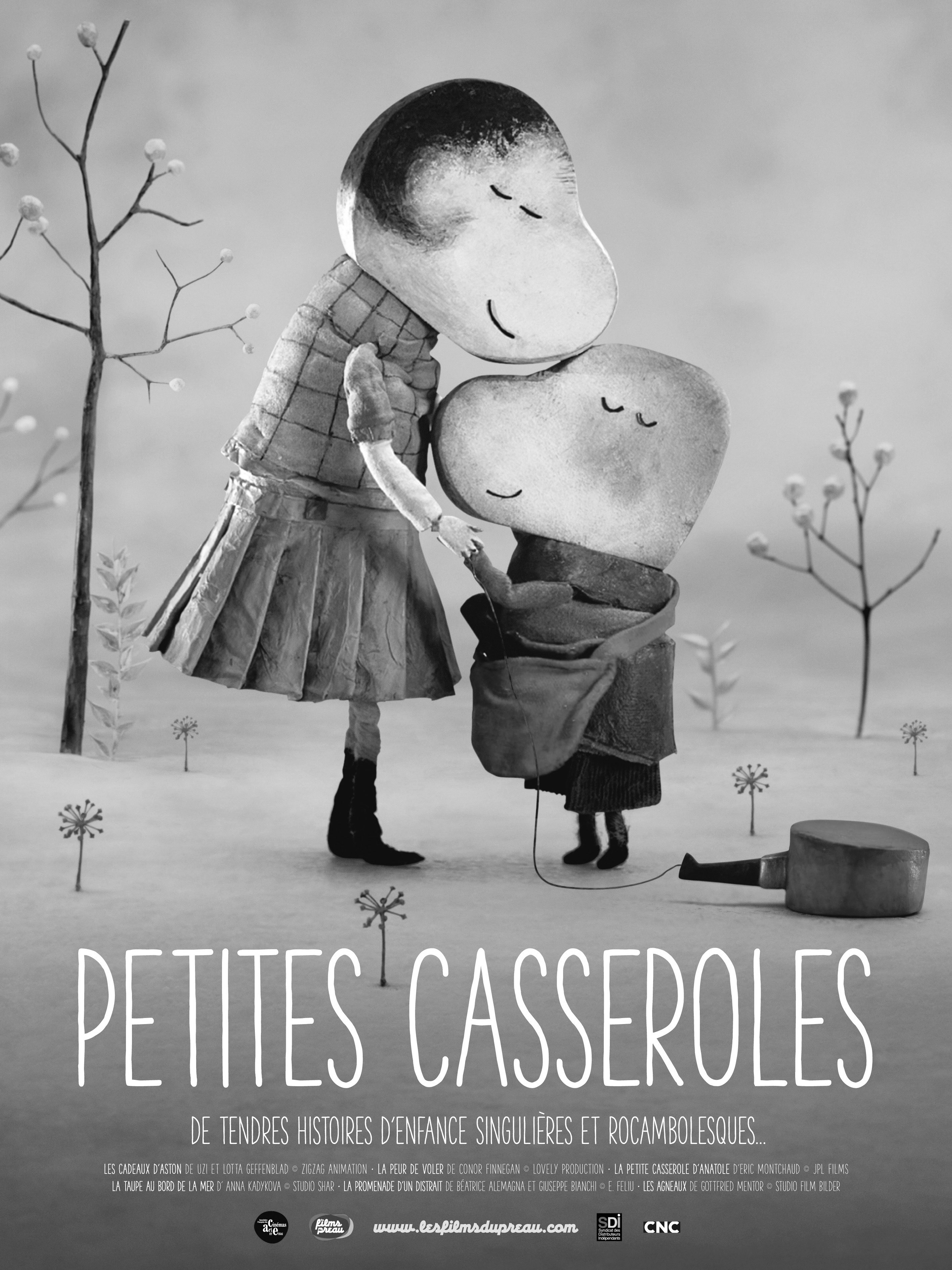 2) Entoure l’affiche du film que nous allons voir.3) Quel est le titre des films que nous allons voir ? REX    Petites casserolesDélices de Tokyo